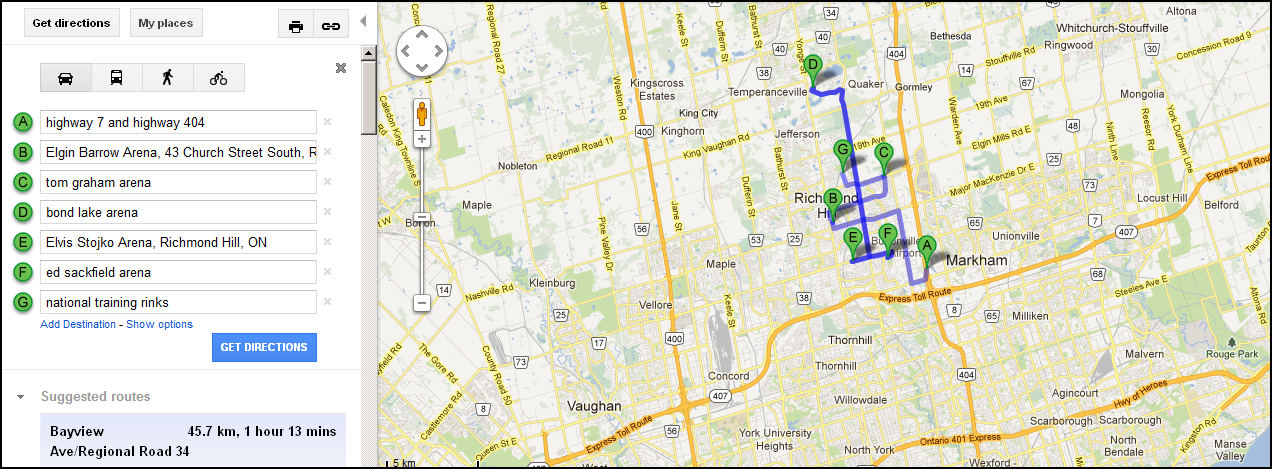 A = approximate area for cluster of hotels (@ Hwy 7 and Hwy 404)B through G = ArenasRed Square = Richmond HillBlue Square = MarkhamYellow Square = Vaughan